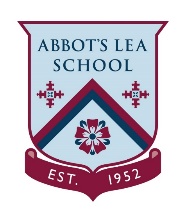  Key Stage 2 Home LearningFine Motor Skills Make an Emoji FaceThings you will needA computer and printer or colouring pencils and paperScissors GlueUse the template below or make your own Emoji FaceCut the Emoji Face template out carefully and then choose what features you would like to add to your Emoji FaceMake an Emoji Face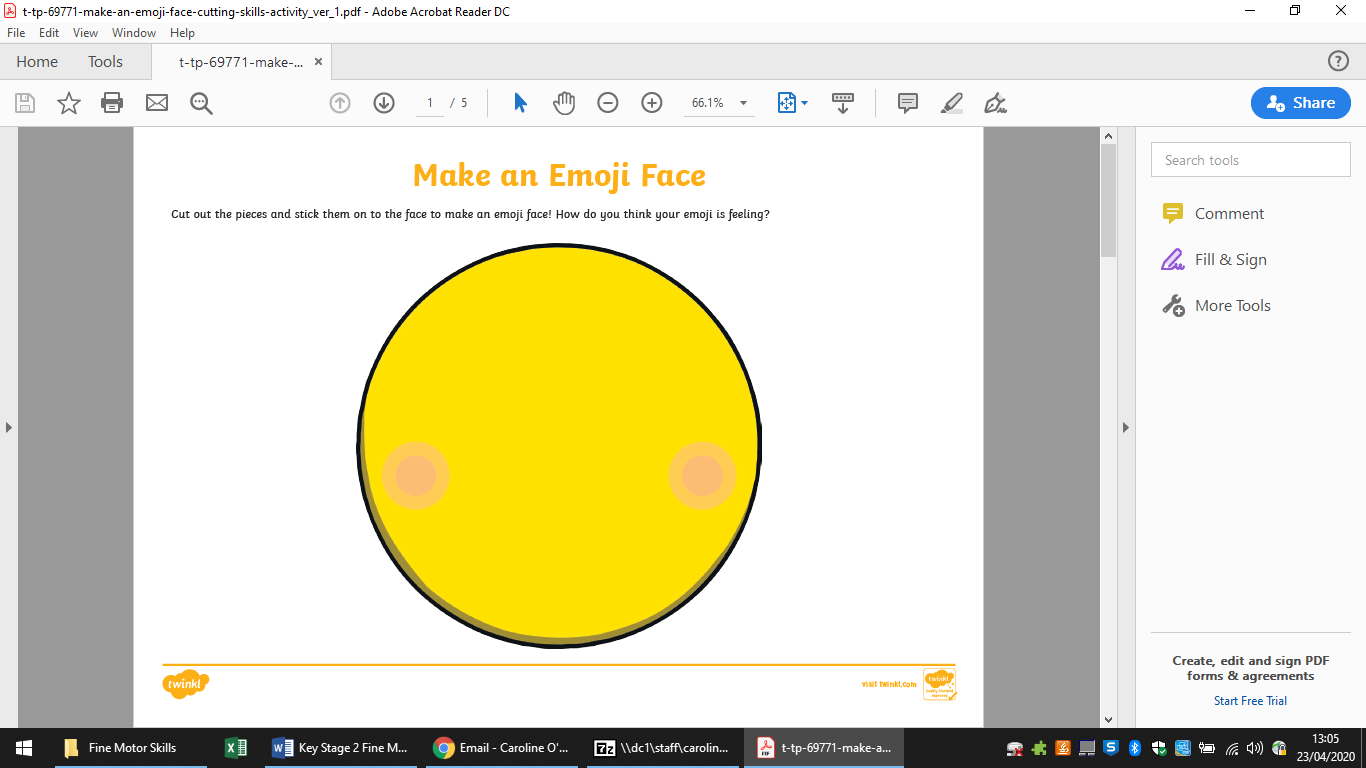 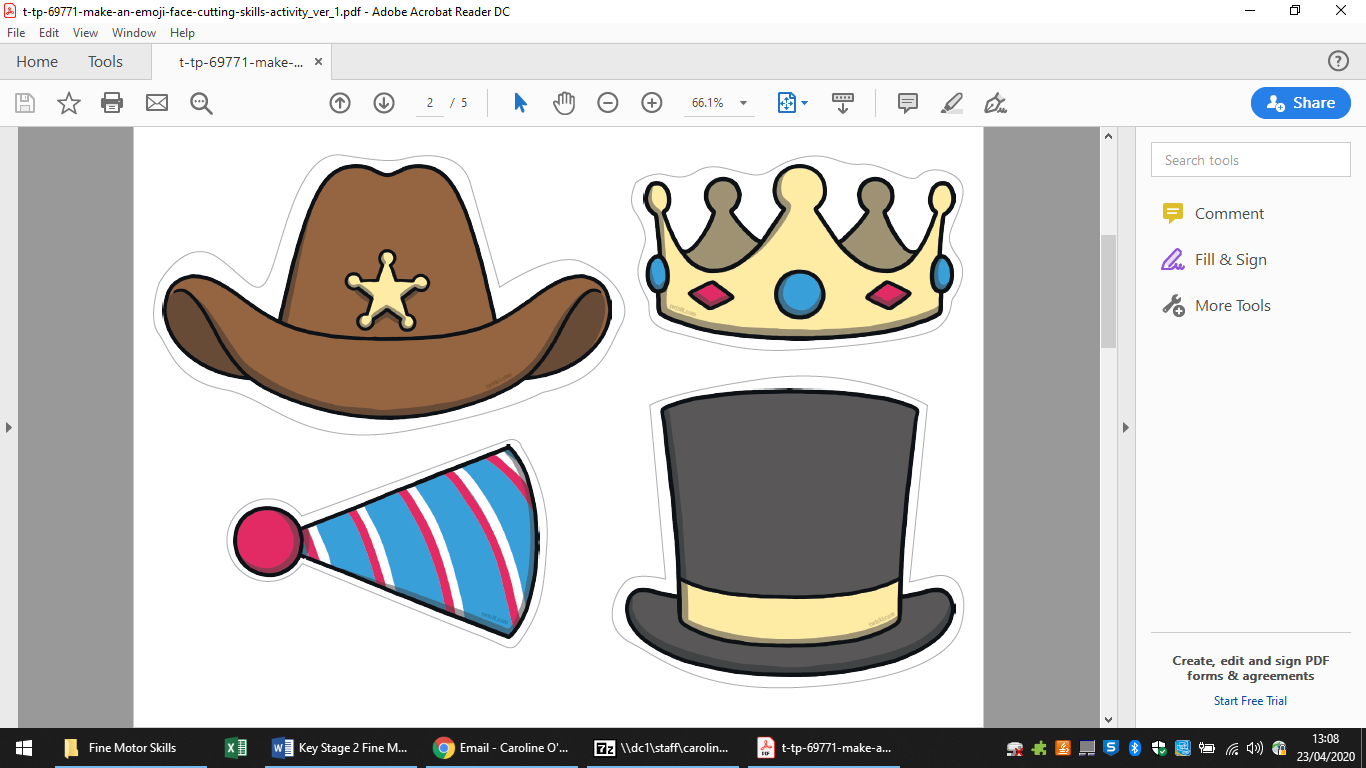 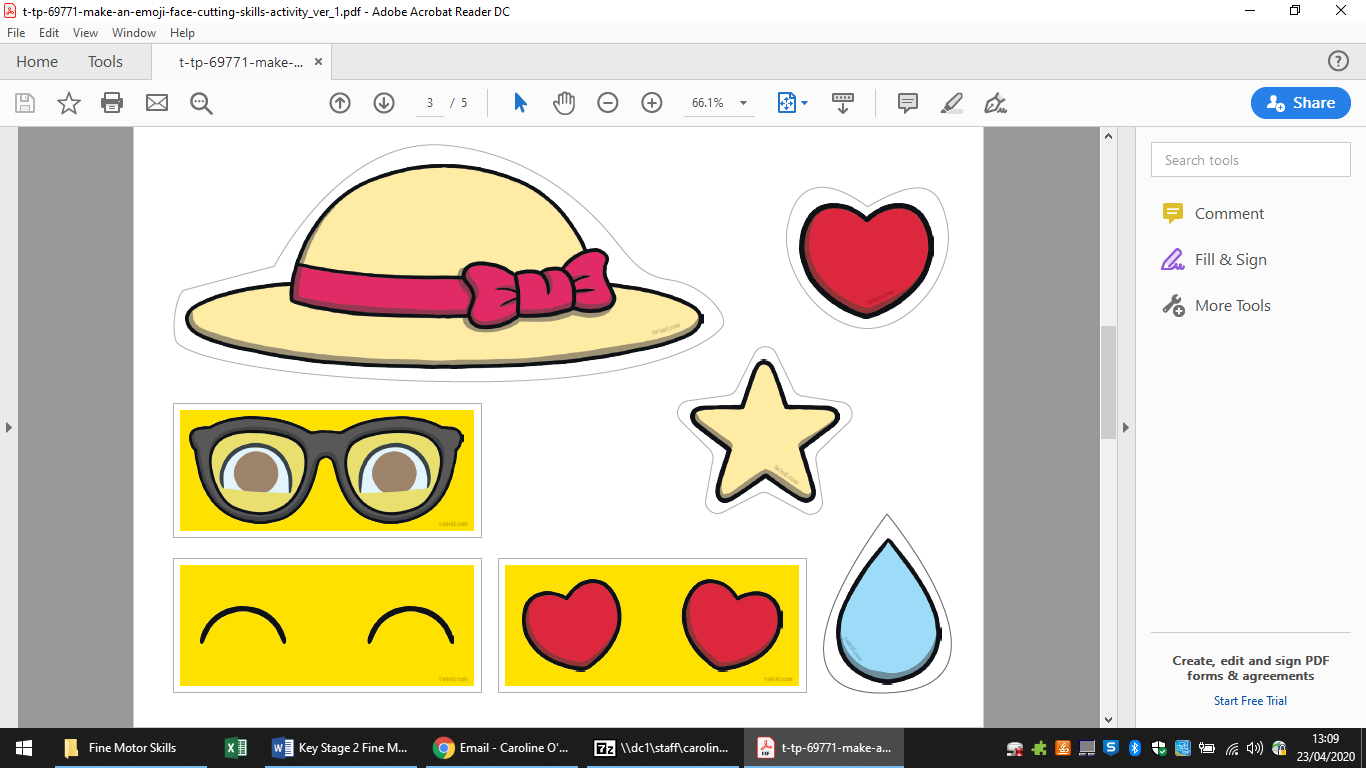 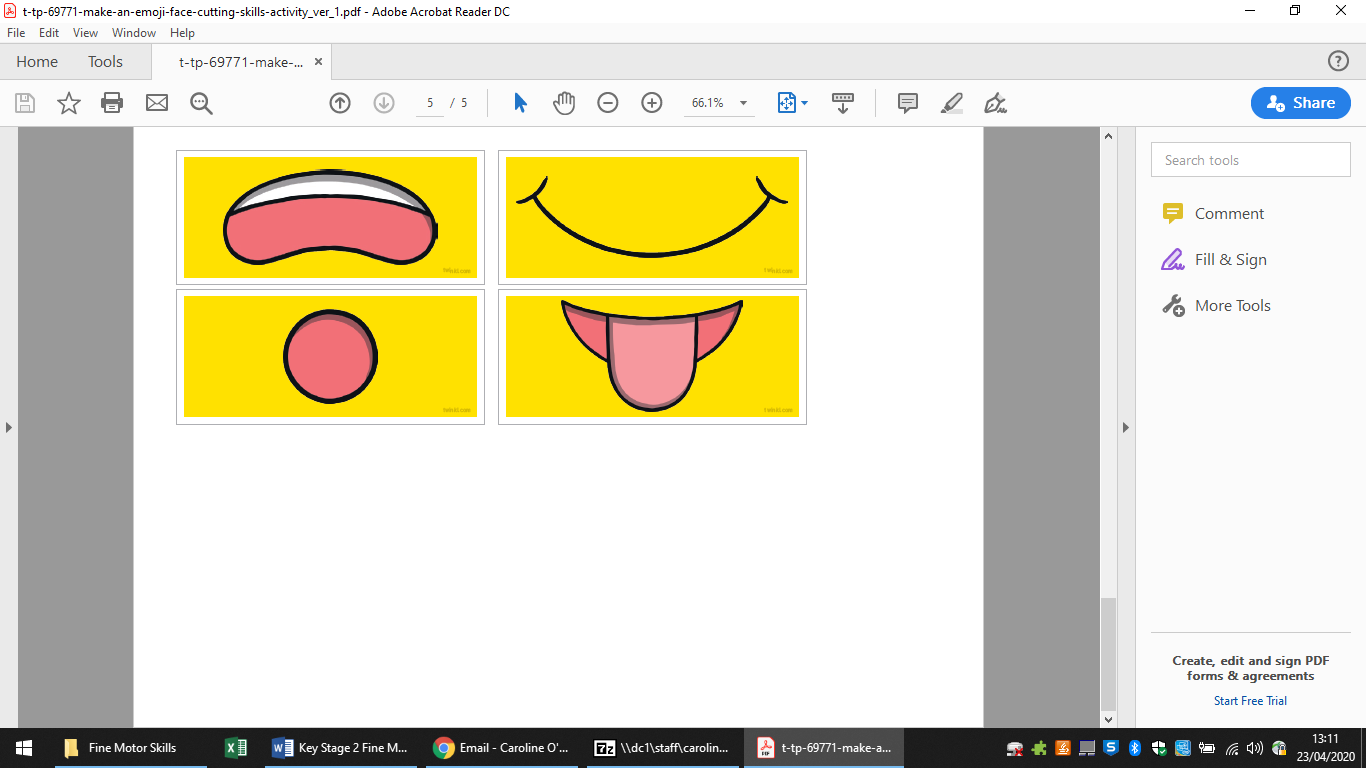 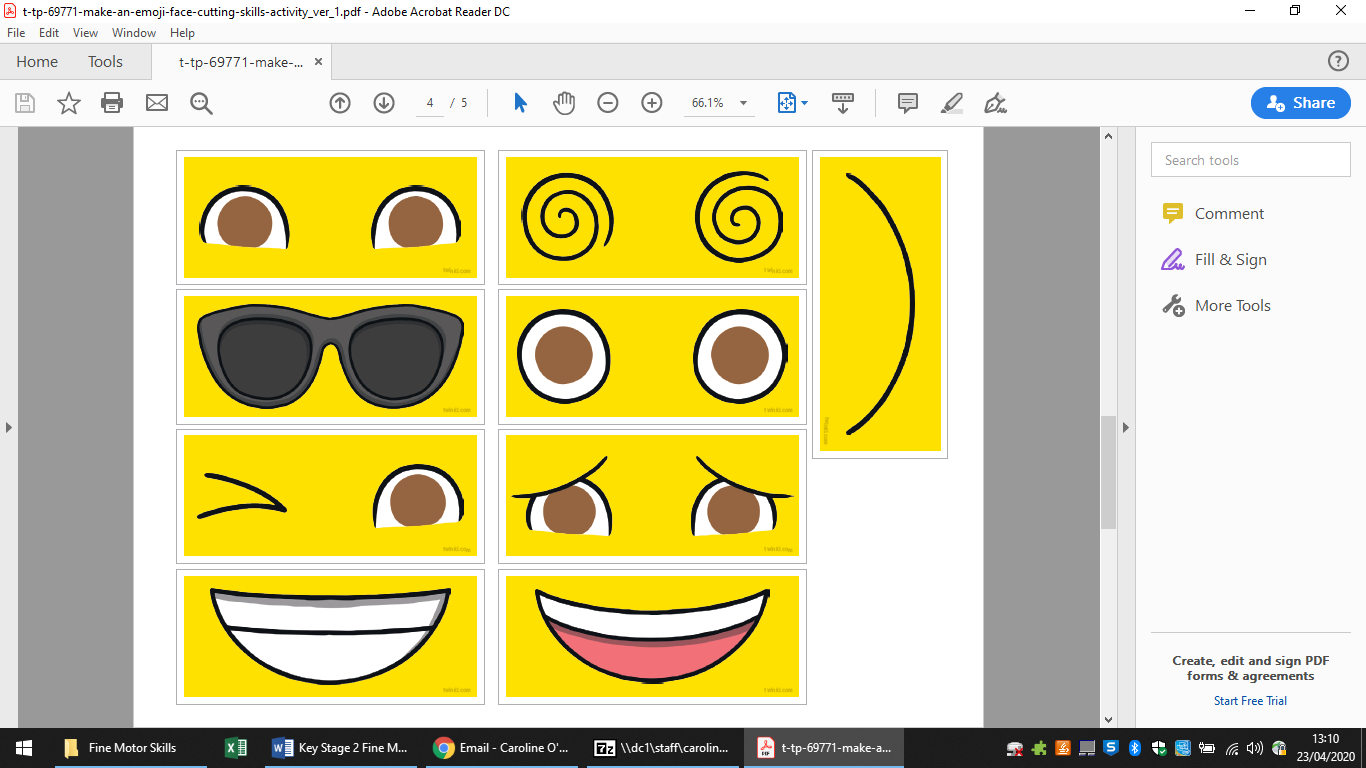 